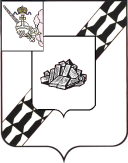 АДМИНИСТРАЦИЯ УСТЮЖЕНСКОГО МУНИЦИПАЛЬНОГО РАЙОНАПОСТАНОВЛЕНИЕот ______________№_________	      г. УстюжнаОб утверждении перечня спасательныхслужб гражданской обороны района и организаций района, на базе которых они создаются, предназначенных для проведения мероприятий по гражданской оборонеВ целях организации проведения мероприятий по гражданской обороне на территории Устюженского муниципального района, в соответствии с пунктом 2 статьи 8 Федерального закона от 12.02.1998 № 28-ФЗ «О гражданской обороне» (с последующими изменениями), руководствуясь постановлением Правительства Вологодской области от 07.11.2011 № 1378 «Об утверждении перечня спасательных служб гражданской обороны области» (с последующими изменениями), на основании на основании статьи 35 Устава Устюженского муниципального района администрация района ПОСТАНОВЛЯЕТ:1. Утвердить прилагаемый Перечень спасательных служб гражданской обороны Устюженского муниципального района и организаций района, на базе которых они создаются, предназначенных для проведения мероприятий по гражданской обороне.2. Контроль за выполнением постановления возложить на начальника отдела мобилизационной подготовки, ГО и ЧС администрации района (Васильев В.Н.).  3. Признать утратившим силу постановление администрации Устюженского муниципального района от 23.04.2019 № 326 «Об утверждении перечня спасательных служб гражданской обороны района».  4. Опубликовать настоящее постановление в информационном бюллетене «Информационный вестник Устюженского муниципального района» и разместить на официальном сайте Устюженского муниципального района.Руководитель администрации Устюженскогомуниципального района                                                                 Е.А. КапраловУтвержденпостановлением администрацииУстюженского муниципального районаот ___________ г. № ____Переченьспасательных служб гражданской обороны Устюженского муниципального района и организаций района, на базе которых они создаются, предназначенных для проведения мероприятий по гражданской обороне1. Противопожарная спасательная служба гражданской обороны – на базе ПЧ-31 ФГКУ «2 отряд ФПС по Вологодской области» (по согласованию); начальник службы – начальник ПЧ-31 ФГКУ «2 отряд ФПС по Вологодской области».2. Спасательная служба гражданской обороны оповещения и связи – на базе ПАО «Ростелеком» ЛТУ г. Устюжна (по согласованию);начальник службы — начальник линейно-технического участка г. Устюжна ПАО «Ростелеком»;3. Спасательная служба гражданской обороны энергетики и светомаскировки – на базе Устюженского РЭС производственного отделения «Череповецкие электрические сети» филиала ПАО «МРСК Северо-Запада» «Вологдаэнерго» г. Устюжна (по согласованию);начальник службы – начальник производственного участка Устюженский РЭС производственного отделения «Череповецкие электрические сети» филиала ПАО «МРСК Северо-Запада» «Вологдаэнерго» г. Устюжна.4. Спасательная служба гражданской обороны защиты сельскохозяйственных животных и растений – на базе сектора сельского хозяйства управления экономического развития и сельского хозяйства администрации  Устюженского муниципального района при участии ГУ «Вологодская ОСББЖ Устюженская районная СББЖ (по согласованию), сельхозпредприятий района (по согласованию):начальник службы — заведующий  сектором сельского хозяйства управления экономического развития и сельского хозяйства администрации Устюженского муниципального района. 5. Спасательная служба гражданской обороны торговли и питания – на базе сектора стратегического планирования и инвестиций управления экономического развития и сельского хозяйства администрации района;начальник службы – заведующий сектором стратегического планирования и инвестиций управления экономического развития и сельского хозяйства администрации района.6. Транспортная спасательная служба гражданской обороны – на базе      МУПАТП;начальник службы – директор МУПАТП.7. Спасательная служба гражданской обороны автомобильных дорог – на базе ПАО «Вологодавтодор» Череповецкое ДРСУ Устюженский участок (по согласованию), начальник службы — начальник Устюженского участка Череповецкого ДРСУ ПАО «Вологодавтодор».8. Инженерная спасательная служба гражданской обороны - на базе сектора жилищно–коммунального хозяйства управления жилищно–коммунального хозяйства, архитектуры, строительства и  экологии администрации района; начальник службы – заведующий сектором жилищно–коммунального хозяйства управления жилищно–коммунального хозяйства, архитектуры, строительства и  экологии администрации района.9. Коммунально-техническая спасательная служба гражданской обороны - на базе МУП «Районные теплосети»начальник службы – директор МУП «Районные теплосети».10. Спасательная служба гражданской обороны «Защита леса» - на базе Устюженского территориального отдела – государственного лесничества (по согласованию), при участии Устюженского лесхоза САУ лесного хозяйства Вологодской области «Вологдалесхоз» (по согласованию);начальник службы — начальник территориального отдела – государственного лесничества.